Пошаговая инструкция по применению геля Ферменкол с мезороллером:Очистить кожу в зоне воздействия  при помощи антисептического средства.Обработать мезороллер раствором антисептика (хлоргексидин, мирамистин), дождаться полного высыхания.Нанести на кожу в зоне рубцов/целлюлита гель Ферменкол.После нанесения геля аккуратно обработать кожу мезороллером в течение 1-2 минут. Давление на кожу мезороллером НЕ должно быть сильным. Движения мезороллера должны быть медленными и прямыми: вертикальными и горизонтальными. Запрещены волнообразные и круговые движения.По окончании процедуры удалить ватным диском кровяную росу с кожи и снова нанести гель Ферменкол тонким слоем. Дать гелю впитаться.Промыть мезороллер под струей воды и обработать антисептиком.Убрать мезороллер в защитный чехол и хранить его в чехле до следующей процедуры, не допуская соприкосновения с другими поверхностями.Проводить процедуру раз в 3 дня.Необходимо пройти 10 процедур с гелем Ферменкол. Очень важно делать интервалы между процедурами не менее 2 дней, чтобы кожа успела восстановиться. Количество курсов подбирается индивиуально, основываясь на возрасте рубцов/выраженности целлюлита, их локализации и динамики у пациента после терапии с Ферменкол. Интервал между курсами составляет 30 дней, в это врем необходимо наносить гель тонким слоем на чистую сухую кожу 2 раза в день. Это необходимо для поддержания эффекта от применения с мезороллером.Противопоказания к применению мезороллера: нарушения свертываемости крови, заболевания крови, злокачественные новообразования, невусы, бородавки, папилломы в зоне воздействия, острые инфекционные заболевания, беременность, активный туберкулез, тромбофлебит в зоне воздействия, острые гнойные воспалительные процессы,кожные заболевания в зоне воздействия (экзема, нейродермит, псориаз, акне, розацеа), системные заболевания соединительной ткани, рассеянный склероз, свежие гипертрофические рубцы в стадии роста (до года), келоидные рубцы и склонность к их образованию, невралгия тройничного нерва в стадии обострения.Рекомендации от специалистов:прокатывать валик по массажным линиям, без нажима, медленно и осторожно;нельзя поворачивать валик, не отрывая его от эпидермиса;продолжительность манипуляции не должна превышать 20 минут в день. Для тонкого эпидермиса с куперозом/варикозом — 10 минут. Курс 10-20 процедур в зависимости от степени поражения кожи;после курса необходим перерыв на 30 дней, то есть можно обрабатывать другую зону. Например, после манипуляций на животе, можно перейти к бедрам;после процедуры нанесите на кожу Ферменкол гель, чтобы усилить всасывание активных веществ;на следующий день после процедуры примените солнцезащитный крем во избежание пигментации.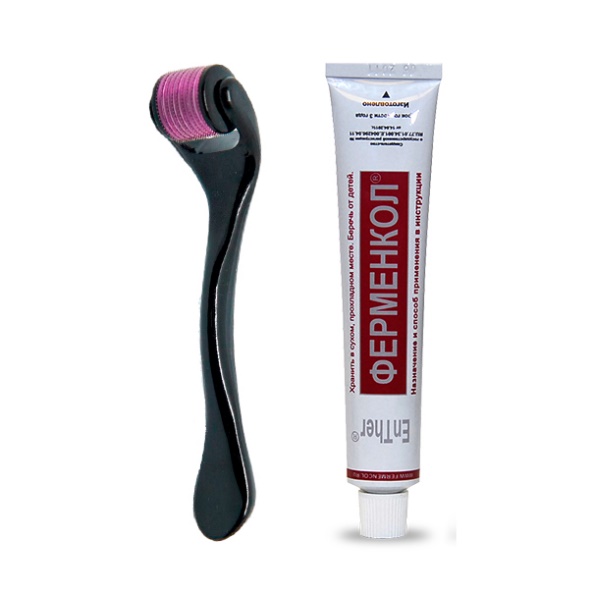 